Publicado en Madrid el 04/09/2023 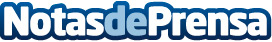 DHL eCommerce inaugura su punto de recogida número 100.000 en EuropaCon 80.000 puntos de servicio y 20.000 parcel lockers, DHL eCommerce ofrece la mayor red de paquetería para entregas fuera del hogar, (OOH-Out Of Home), de Europa. En algunos mercados europeos, más del 25% del volumen de paquetería de DHL eCommerce ya se entrega en puntos de acceso. Una red densa también es crucial para una logística de devoluciones eficiente en el comercio electrónicoDatos de contacto:Noelia PerlaciaAvance Comunicación91 519 10 05Nota de prensa publicada en: https://www.notasdeprensa.es/dhl-ecommerce-inaugura-su-punto-de-recogida_1 Categorias: Nacional Madrid Logística E-Commerce http://www.notasdeprensa.es